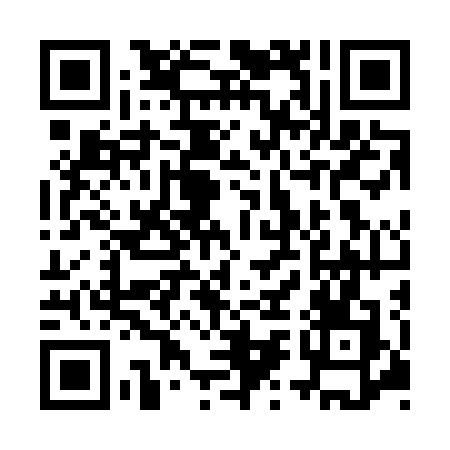 Ramadan times for Mayfield, AustraliaMon 11 Mar 2024 - Wed 10 Apr 2024High Latitude Method: NonePrayer Calculation Method: Muslim World LeagueAsar Calculation Method: ShafiPrayer times provided by https://www.salahtimes.comDateDayFajrSuhurSunriseDhuhrAsrIftarMaghribIsha11Mon5:265:266:501:034:357:167:168:3412Tue5:275:276:501:034:347:157:158:3313Wed5:285:286:511:034:337:137:138:3114Thu5:295:296:521:024:327:127:128:3015Fri5:305:306:531:024:327:117:118:2916Sat5:315:316:531:024:317:097:098:2717Sun5:315:316:541:014:307:087:088:2618Mon5:325:326:551:014:297:077:078:2419Tue5:335:336:561:014:297:067:068:2320Wed5:345:346:561:014:287:047:048:2221Thu5:355:356:571:004:277:037:038:2022Fri5:355:356:581:004:267:027:028:1923Sat5:365:366:581:004:257:007:008:1824Sun5:375:376:5912:594:246:596:598:1625Mon5:385:387:0012:594:246:586:588:1526Tue5:395:397:0112:594:236:566:568:1427Wed5:395:397:0112:584:226:556:558:1228Thu5:405:407:0212:584:216:546:548:1129Fri5:415:417:0312:584:206:526:528:0930Sat5:425:427:0312:584:196:516:518:0831Sun5:425:427:0412:574:186:506:508:071Mon5:435:437:0512:574:176:486:488:062Tue5:445:447:0612:574:176:476:478:043Wed5:445:447:0612:564:166:466:468:034Thu5:455:457:0712:564:156:456:458:025Fri5:465:467:0812:564:146:436:438:006Sat5:465:467:0812:554:136:426:427:597Sun4:474:476:0911:553:125:415:416:588Mon4:484:486:1011:553:115:405:406:579Tue4:484:486:1111:553:105:385:386:5610Wed4:494:496:1111:543:095:375:376:54